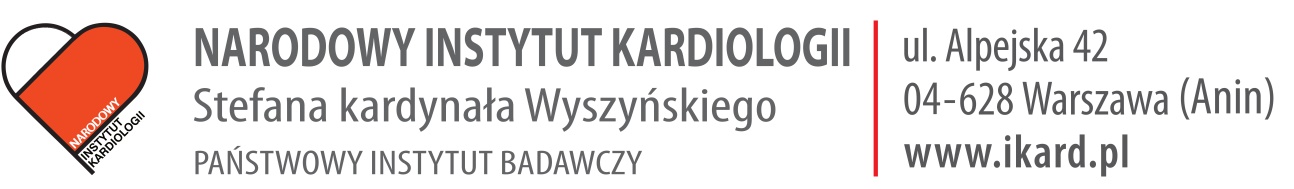 Centrum Wsparcia Badań Klinicznychtel.: +48 22 343 40 88e-mail: badaniakliniczne@ikard.pl				 Załącznik nr 1 do ogłoszenia……………………………, dnia …………………	…………………………………………………Nazwa  wykonawcy:…………………………………………Adres wykonawcy…………………………………………….KRS , NIP lub REGON(inny rejestr, w którym zarejestrowano jego działalność)………………………………………………….telefon/fax/ e-mailFORMULARZ OFERTY Odpowiadając na ogłoszenie o udzielanym zamówieniu z dziedziny nauki, którego przedmiotem jest wykonanie  badań genetycznych WES (Whole Exom Sequencing) dla 250 pacjentów , oferujemy wykonanie przedmiotu zamówienia: I. CenaW cenie:netto .……………(słownie ………………..……… zł), VAT……………………………………brutto PLN …………………. (słownie ………………….……zł). Cena jednego badania WES wynosi ……….……… zł netto.Doświadczenie w wykonywaniu badań genetycznych WES Należy zaznaczyć znakiem X odpowiednich informacji w polach wyboru.Oświadczamy, iż posiadamy co najmniej 2-letnie doświadczenie w  wykonywaniu badań genetycznych WESOświadczamy, iż nie posiadamy co najmniej 2-letniego doświadczenia w wykonywaniu badań genetycznych WESOświadczamy, że całość badania będzie odbywać się w Polsce, włączając w to obróbkę materiału biologicznego, w tym izolację i oczyszczanie DNA, sekwencjonowanie DNA metodą NGS WES, oraz analizę bioinformatyczną i interpretację uzyskanych danychOświadczamy, że całość badania nie będzie odbywać się w Polsce, włączając w to obróbkę materiału biologicznego, w tym izolację i oczyszczanie DNA, sekwencjonowanie DNA metodą NGS WES, oraz analizę bioinformatyczną i interpretację uzyskanych danychOświadczamy, że patogenność wykrytych i zaraportowanych wariantów genetycznych zostanie zaklasyfikowana zgodnie z kryteriami ACMG/AMP (American College of Medical Genetics and Genomics / Association for Molecular Pathology, NIH - National Institutes of Health, USA) i zaleceniami ClinGen (The Clinical Genome, NIH - National Institutes of Health, USA) oraz ACGS (The Association for Clinical Genomic Science, UK)Oświadczamy, że patogenność wykrytych i zaraportowanych wariantów genetycznych nie zostanie zaklasyfikowana zgodnie z kryteriami ACMG/AMP (American College of Medical Genetics and Genomics / Association for Molecular Pathology, NIH - National Institutes of Health, USA) i zaleceniami ClinGen (The Clinical Genome, NIH - National Institutes of Health, USA) oraz ACGS (The Association for Clinical Genomic Science, UK)Oświadczamy, że badania diagnostyczne będą poparte międzynarodowymi certyfikatami EMQN oraz GenQAOświadczamy, że badania diagnostyczne nie będą poparte międzynarodowymi certyfikatami EMQN oraz GenQAOświadczamy, że zostanie zapewniona pełna obsługa logistyczna badania, włączając w dostarczenie wszystkich materiałów niezbędnych do pobrania materiału biologicznego pacjentów oraz odbiór materiału biologicznego NIKardOświadczamy, że nie zostanie zapewniona pełna obsługa logistyczna badania, włączając w dostarczenie wszystkich materiałów niezbędnych do pobrania materiału biologicznego pacjentów oraz odbiór materiału biologicznego NIKardOświadczamy, że sekwencjonowanie DNA metodą NGS WES (Whole Exome Sequencing) zostanie wykonane w wersji rozszerzonej z dodaną przestrzenią intronową, promotorową oraz międzygenową obejmującą >47 mln pz., która umożliwi identyfikację nie mniej niż 99,5% znanych wariantów patogennych opisanych w bazie ClinVarOświadczamy, że sekwencjonowanie DNA metodą NGS WES (Whole Exome Sequencing) nie zostanie wykonane w wersji rozszerzonej z dodaną przestrzenią intronową, promotorową oraz międzygenową obejmującą >47 mln pz., która nie umożliwi identyfikacji nie mniej niż 99,5% znanych wariantów patogennych opisanych w bazie ClinVarOświadczamy, że interpretacja wyników badania każdego pacjenta zostanie przeprowadzana przez interdyscyplinarny zespół, w skład którego wchodzi każdorazowo również doświadczony genetyk kliniczny. Wynik będzie obejmować szczegółowy opis zidentyfikowanych wariantów genetycznych, szczegóły dotyczące analizy molekularnej i klasyfikacji oraz opis jednostki chorobowej związanej z wykrytym wariantem i modelem dziedziczenia. Interpretacja wyników zostanie zakończona wydaniem raportu z badania genetycznego podpisanego przez osoby uprawnione, w tym diagnostę laboratoryjnego, specjalistę Laboratoryjnej Genetyki Medycznej oraz lekarza genetyka klinicznego. Wynik będzie stanowić pełnoprawny dokument medyczny w postaci sprawozdania z laboratoryjnego badania genetycznego zgodnego z Rozporządzeniem Ministra Zdrowia w sprawie standardów jakości dla medycznych laboratoriów diagnostycznych i mikrobiologicznych z dnia 23 marca 2006 r. ze zmianami (Dz.U. 2019 poz. 1923), (Dz.U. 2020 poz. 2042)Oświadczamy, że interpretacja wyników badania każdego pacjenta nie zostanie przeprowadzana przez interdyscyplinarny zespół, w skład którego wchodzi każdorazowo również doświadczony genetyk kliniczny. Wynik będzie obejmować szczegółowy opis zidentyfikowanych wariantów genetycznych, szczegóły dotyczące analizy molekularnej i klasyfikacji oraz opis jednostki chorobowej związanej z wykrytym wariantem i modelem dziedziczenia. Interpretacja wyników zostanie zakończona wydaniem raportu z badania genetycznego podpisanego przez osoby uprawnione, w tym diagnostę laboratoryjnego, specjalistę Laboratoryjnej Genetyki Medycznej oraz lekarza genetyka klinicznego. Wynik będzie stanowić pełnoprawny dokument medyczny w postaci sprawozdania z laboratoryjnego badania genetycznego zgodnego z Rozporządzeniem Ministra Zdrowia w sprawie standardów jakości dla medycznych laboratoriów diagnostycznych i mikrobiologicznych z dnia 23 marca 2006 r. ze zmianami (Dz.U. 2019 poz. 1923), (Dz.U. 2020 poz. 2042)PONADTO OŚWIADCZAMY, ŻE: Termin i warunki płatności:  co 3 miesiące od daty doręczenia zamawiającemu prawidłowo wystawionej faktury.Termin związania ofertą: 30 dni od dnia upływu terminu  składania ofert.Akceptujemy wszystkie warunki zamówienia określone  w ogłoszeniu o udzielanym Zamówieniu.             ………………….., dnia …..…r.   …………………………………………………………(podpis Wykonawcy/ Pełnomocnika Wykonawcy)*niepotrzebne skreślić